Неделя безопасности в старшей разновозрастной группе МДОУ «Детский сад  №8 «Радуга»      "Опасные ситуации в жизни" Воспитатели: Теркина Н.Ю., Ковалевская А.А.С 25- по 29 сентября 2017 года                                 Безопасности формула есть:
                                                                          Надо видеть, предвидеть, учесть.
                                                                          По возможности – все избежать,
                                                                          А где надо – на помощь позвать.С 25-по 29 сентября в МДОУ № 8 « Радуга» была проведена неделя безопасности на тему «Опасные ситуации». В работе с детьми по теме проводились занятия, тематические беседы, презентации и игры. На каждом этапе развития ребенка надо прививать новые знания безопасного поведения в окружающем мире, закреплять предыдущие, добиваясь следующих целей:Обогащение представлений детей об основных источниках и видах опасности в быту, на улице, в природе, в общении с незнакомыми людьми.Ознакомление детей с простейшими способами безопасного поведения в разнообразных опасных ситуациях.Закрепление умений и навыков безопасного поведения в условиях специально организованной и самостоятельной деятельности.Развитие осознанности и произвольности в выполнении основных правил безопасного поведения в быту, на улице, в природе, в общении с незнакомыми людьми.Формирование осторожного и осмотрительного отношения к потенциально опасным ситуациям.План на неделю безопасности «Опасные ситуации, которые можно встретить в жизни»Работа с «Азбукой безопасности»:ПлакатыДетям об огнеПравила поведения при пожареПравила личной безопасностиПравила безопасности и поведенияУроки безопасностиТелефоны спец. службГрибы съедобные и несъедобныеПравила дорожного движенияЧтение художественной литературы: ”Красная шапочка”,”Волк и семеро козлят”,”Кот ,петух и лиса”,”Гуси –лебеди”,” Заюшкина избушка”,”Сестрица Аленушка и братец Иванушка”, В.А. Степанов «Азбука в загадках»,  «Кошкин дом», К. Чуковский «Путаница»,  С. Маршак «Сказка о глупом мышонке».Дидактические игры:”Загадки-отгадки””1-2-3-опасность назови!””Можно - нельзя””Помоги сказочным героям”«Доскажи словечко»«Четвертый лишний»«Волшебный телефон»Сюжетно-ролевые  игры:  «Семья», «В лесу», «Магазин», «Больница».Подвижные игры: «Кошка и мыши», «Лохматый пес», «У медведя во бору», «Гуси»Работа с родителями:Консультация для родителей: «Сказочные уроки» - формирование у детей навыков безопасного поведения дома, когда в дверь стучится незнакомец.Папка – передвижка: «Один дома», «Опасные предметы для детей»Совместная творческая работа родителей и детей. Рисование на тему: ”Опасность контакта с посторонними людьми”.Конспект организованной образовательной деятельности в старшей разновозрастной группе  по теме « Опасные предметы»Цель:- Закрепить знание детей по правилам пожарной безопасности.-Закрепить знание детей об опасных предметах, встречающихся в окружающем пространстве. Задачи:-Дать представление о том, во что нельзя играть, а во что можно. Воспитывать чувство осторожности и самосохранения. Оборудование: Спички, ножницы, игла, молоток, таблетки, сундучок, шарик, конверт с загадкой, иллюстрации игрушек, иллюстрации с изображением опасных предметов, сказочный персонаж Хрюша, красный фломастер, игрушки для танца. Предварительная работа: Беседы с детьми на тему "Спички детям не игрушка", «опасные предметы». Ход занятия. Сюрпризный момент: Воздушный шарик с конвертом. Воспитатель: Ребята посмотрите к нам в группу залетел воздушный шар, а с ним конверт. Сейчас посмотрим что в нем. Открывает конверт и читает загадку. Загадка: Это тесный-тесный дом: сто сестричек жмутся в нем. И любая из сестер может вспыхнуть, как костер! Не шути с сестричками, тоненькими (спичками) Ответы детей Воспитатель: Правильно это спички (показывает коробок со спичками) Ребята, а вы хотите поиграть со спичками? Ответы детей: Нет… Воспитатель: А почему? Дети: Потому что они очень опасные. Воспитатель: А что может случиться, если мы зажжем спичку?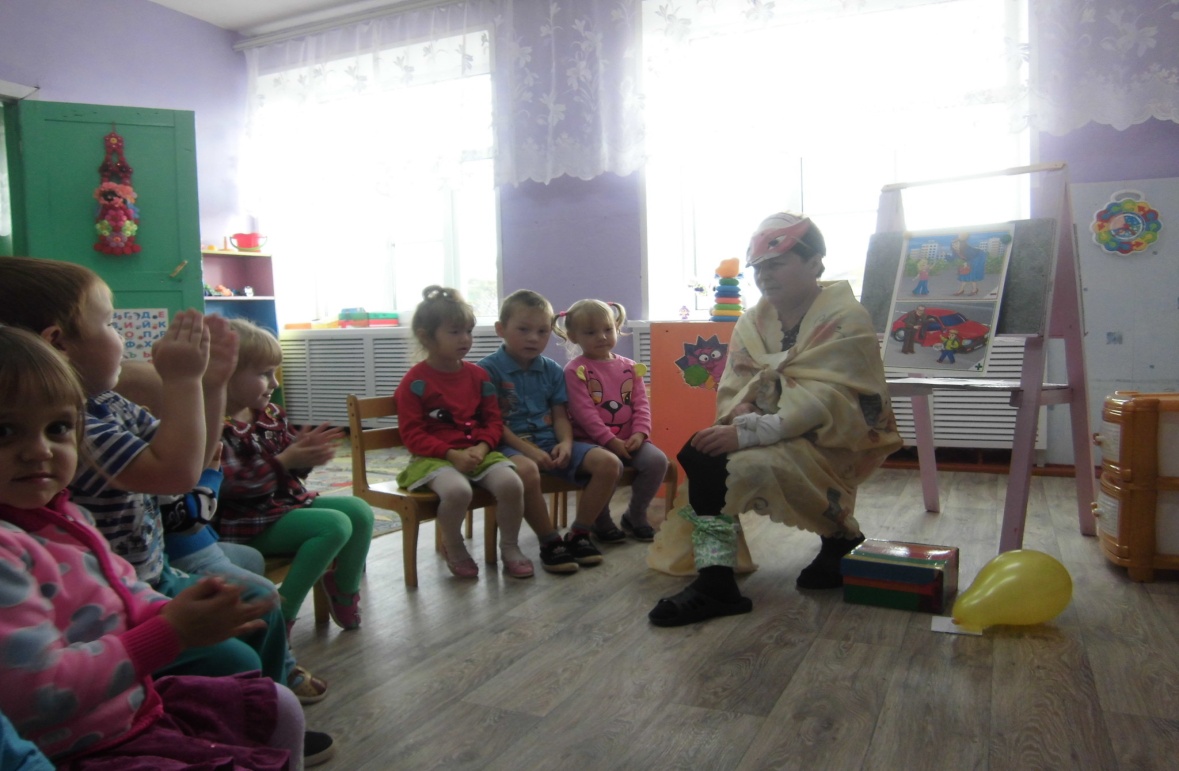  Ответы детей (пожар, можно обжечься, загорится все вокруг) . Стук в дверь. В группу входит лисичка с перебинтованной рукой и ногой. Воспитатель: Здравствуй лисичка, что с тобой случилось? Почему ты перебинтована? Лисичка: Здравствуйте ребята! Мы с волком решили поиграть со спичками, хотели развести костер. Но внезапно горящая спичка упала на пол и все кругом загорелось. Я обожгла себе лапку и ножку, а Волка отвезли в больницу его там лечат врачи. Воспитатель: Какая беда. Ты присядь Лисичка, а ребята тебе расскажут с чем нельзя играть. Лисичка садится, а в руке держит коробку. Воспитатель: Я смотрю Лисичка ты с собой что-то принеса?  Лисичка: Да я принесла с собой свои игрушки. Может поиграем? Отдает воспитателю коробку, в которой лежат: иголка, ножницы, молоток и таблетки. Воспитатель: Посмотрим, какие игрушки ты нам принесла (достает иголку) . Ребята посмотрите что это? Дети: иголка. Воспитатель: Лисичка зачем тебе иголка? Лисичка: Я хотела с ней играть. Ведь она блестящая, тоненькая и (делает вид, что думает) Воспитатель: Острая. Ребята скажите Лисичке если взять иголку, то может случиться? Дети: уколоться и будет очень больно. Воспитатель: Правильно. А зачем нужна иголка? Дети: что бы шить. Воспитатель: А если у вас что-то оторвалось, то к кому надо обратиться? Дети: к маме, папе, к бабушке. Воспитатель: Правильно, только взрослые умеют шить иголкой. Достает ножницы. Воспитатель: А это что такое? Дети: ножницы. Воспитатель: Ну а теперь Лисичка, скажи зачем тебе ножницы? Лисичка: Я просто хотела что-нибудь постричь ножницами. Воспитатель: Ребята скажите Лисичке можно ли брать ножницы? Дети: нет, потому что можно порезаться. Воспитатель: Правильно. Запомни Лисичка, что есть такие предметы, которые могут нанести вред организму. Эти предметы называются - опасные. Ребята какие предметы опасные принесла Лисичка? Дети: иголка, ножницы. Лисичка: Ребята какие вы умные, а я и не мог даже подумать что эти все предметы могут нанести мне вред. Воспитатель достает таблетки. Воспитатель: Лисичка, скажи зачем тебе таблетки? ведь они совсем не похожи на игрушку. Ребята, а для чего нам нужны лекарства? Дети: чтобы лечиться. Воспитатель: Лисичка, тебе эти таблетки врач прописал? Лисичка: Нет, я сама решила, если вдруг у меня заболит ножка или голова, то я выпью таблетку и у меня все сразу пройдет. Воспитатель: А разве ты знаешь, какую нужно выпить таблетку?Лисичка: Нет, незнаю. Воспитатель: А вы ребята знаете, какую надо выпить таблетку? Дети: нет. Воспитатель: а если вы заболели, к кому надо обращаться за помощью? Дети: к маме, бабушке, врачу, папе. Воспитатель: Правильно только взрослые знают, какое нужно выпить лекарство. Ой, ребята, а если бы Лисичка выпила таблетки, что бы с ней случилось? Дети: у нее заболит живот, она отравится. Воспитатель: Ты слышала Лисичка, что тебе дети говорят. Так что запомни, пожалуйста правила:- никогда не бери иголку и ножницы, можешь пораниться.- никогда не бери таблетки и не пытайся сам себя лечить. А сейчас давайте ребята немного разомнемся. А ты Лисичка можешь повторять за нами. ФИЗКУЛЬТМИНУТКА. Раз, два, три, четыре, пять! Будем прыгать и скакать! (Прыжки на месте.) Наклонился правый бок. (Наклоны туловища влево-вправо.) Раз, два, три. Наклонился левый бок. Раз, два, три. А сейчас поднимем ручки (Руки вверх.) И дотянемся до тучки. Сядем на дорожку, (Присели на пол.) Разомнем мы ножки. Раз, два, три! Согнем левую ножку, Раз, два, три. Ноги высоко подняли (Подняли ноги вверх.) И немного подержали. Головою покачали (Движения головой.) И все дружно вместе встали. (Встали.) Воспитатель: Ну, Лисичка давай посмотрим, что у тебя там еще осталось в твоей коробочке. Достает молоток. Воспитатель: Ребята скажите что это? Дети: Молоток Воспитатель: Лисичка, ну а молоток тебе зачем? Лисичка: У меня сломалась машинка, и я хотел отремонтировать ее молотком. Воспитатель: Ребята скажите Лисичке разве можно брать тяжелый молоток? Дети: Нет нельзя Воспитатель: А почему, объясните Лисичке. Дети: он может упасть на ногу и сломать палец. Будет очень больно. Воспитатель: Теперь ты поняла Лисичка какие предметы бывают опасные для жизни? А сейчас мы с вами поиграем. На доске вывешиваются картинки с изображениями игрушек и опасных предметов. Дети должны сказать во что можно играть. Воспитатель собирает картинки с игрушками, на доске остаются картинки с изображением опасных предметов. Воспитатель: Ребята молодцы, вы правильно выбрали картинки, а теперь мы с вами напомним Лисичке, какие предметы опасные. И зачеркнем красным фломастером, что бы Лисичка лучше запомнил правила. Дети называют предметы, и по очереди выходят и зачеркивают их красным фломастером. Воспитатель: Лисичка, а сейчас ребята для тебя станцуют со своими любимыми игрушками. Исполняется танец «С игрушками» Лисичка: Спасибо ребята, мне очень понравился ваш танец.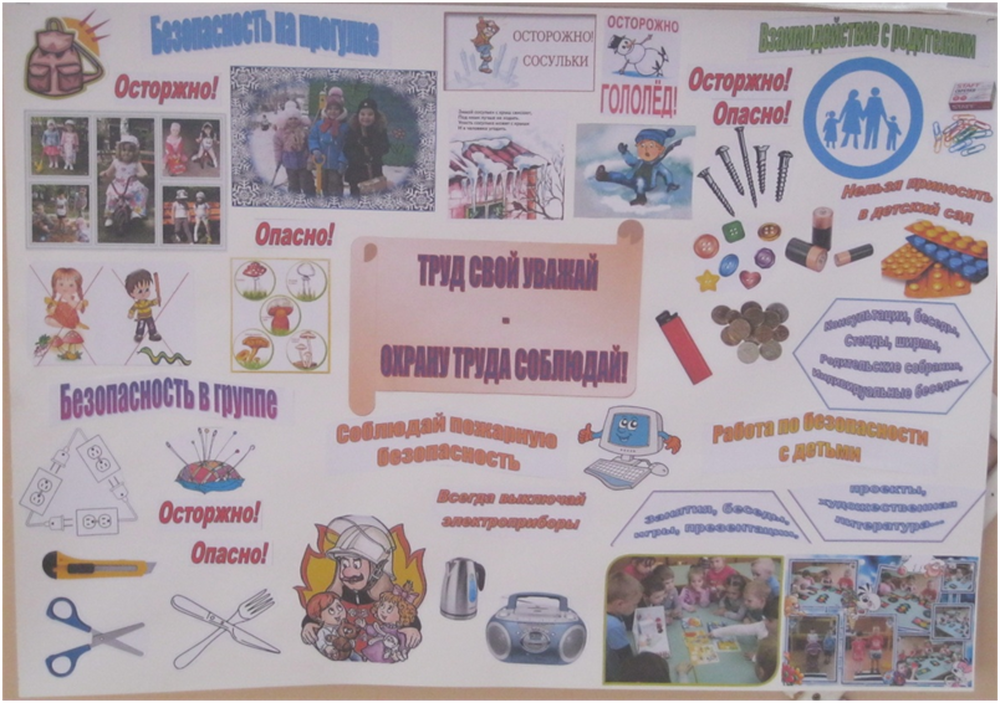 И теперь я запомнила, какие предметы опасные и я их никогда не буду брать.Я сейчас пойду к Волку и обязательно расскажу ему об опасных предметах, что бы он тоже их никогда не брал.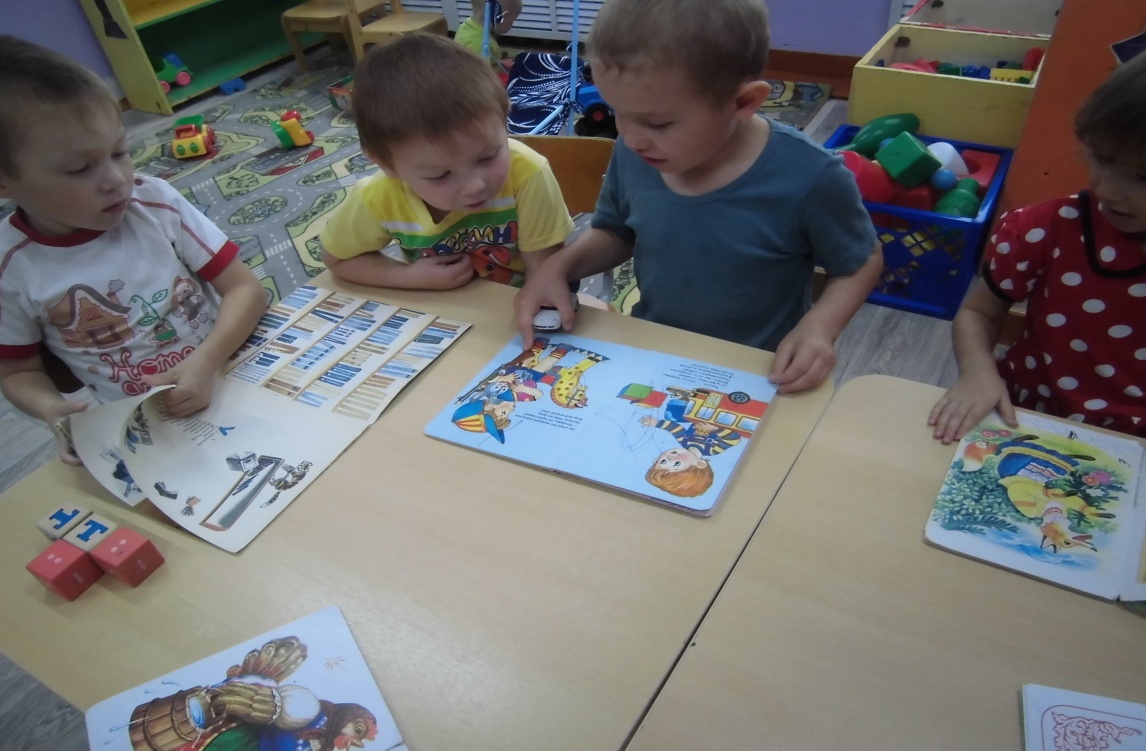 ДатаФорма работыЦелиПонедельник 25.09Организованная образовательная деятельность по теме « Опасные предметы»Закрепить знание детей по правилам пожарной безопасности.Закрепить знание детей об опасных предметах, встречающихся в окружающем пространстве.Беседа: «Правила поведения на участке д/с во время прогулке»«Как вести себя в группе»«Передвигаемся по д/саду»Учить детей соблюдать правила безопасного поведения на участке д/с; знать границы своего участка; напомнить об опасностях, которые подстерегают их на участке.Воспитывать у детей правила поведения  и общения в помещении детского сада  (в группе, спальне, приемной). Развивать умение подчиняться правилам безопасности, желание беречь свое здоровье и здоровье окружающих.Научить детей правилам безопасного передвижения  по детскому саду;Воспитывать выдержку, желание осознанно правильно вести себя в   помещении д/с.Работа с игровым дидактическим материалом «Как избежать неприятностей?» Учить детей беречь свою жизнь и здоровье, избегая опасных ситуаций.Вторник26.09.Просмотр презентации «Опасные предметы»Закреплять и обобщать знания об опасных бытовых предметах. Расширять знания о правилах пользования ими.Беседа: «Один дома»«Сокровища детских карманов»«Лекарства – друзья или враги»Сформировать у детей представление об опасных предметах, которые встречаются в быту, необходимости этих предметов для человека, правилах пользования ими.Дать понятие о функциональном назначении предметов: пуговица, бусинка, игла, гвоздь, горошина, семена растений) которые могут навредить здоровью.Дать детям элементарные представления о лекарствах, пользе, которую они приносят, беречь от опасности, которая связана.Работа с игровым дидактическим материалом «Как избежать неприятностей?» (Во дворе и на улице )Учить детей беречь свою жизнь и здоровье, избегая опасных ситуаций.Среда27.09.Просмотр презентации «Электроприборы, газ и вода»Закреплять и обобщать знания об электроприборах, воде, газовой плите. Расширять знания о правилах пользования ими.Изотворчество – зарисовка отгадок «Предметы, требующие осторожного обращения».Закреплять знания детей об основных предметах,  опасных для жизни и здоровья.Беседа: «Опасности на улице и во дворе»«Контакты с незнакомыми людьми»«Что плохо, а что хорошо»Учить детей быстро реагировать в чрезвычайных ситуациях. Формировать общественное сознание гражданской позиции об опасностях на дороге, в детском парке и около дома.Закрепление знаний о правилах безопасного поведения с незнакомыми людьми.Дать детям обобщенное представление о поступках людей, научить правильно их оценивать; уточнить понимание детьми обобщенного понятия «культура поведения»Четверг27.09.Тематический досуг  «Опасные ситуации: контакты с незнакомыми людьми дома»Рассмотреть и обсудить с детьми такие опасные ситуации, как контакты с чужими людьми;научить детей правильно вести себя в таких случаяхБеседа: «Опасные ситуации на улице и во дворе»«Пожар»«Огонь и вода»Учить детей правильно вести себя в ситуациях обнаружения незнакомых предметов и при встрече с незнакомыми людьми.Учить детей совершать правильные действия при пожаре. Формировать общественное сознание гражданской позиции о том, что беспечность может привести к пожару.Объяснить почему так говорят: Огонь - беда и вода – беда, а без огня и без воды, еще больше беды.Работа с игровым дидактическим материалом «Как избежать неприятностей?» (На воде и на природе )Учить детей беречь свою жизнь и здоровье, избегая опасных ситуаций.Пятница29.09.Просмотр презентации «Как избежать неприятностей»Закреплять знания об опасных ситуациях, которые могу встречаться в жизни; учить избегать опасных ситуаций; беречь свою жизнь и здоровье.Работа с игровым дидактическим материалом «Если малыш поранился»Познакомить детей с правилами оказания первой помощи, которые соответствуют данной ситуации.Оформление плаката «Сделаем свой труд безопасней!»Воплощение безопасности в творческой работе воспитателей. Закрепление знаний о безопасности.